Н А К А ЗВід 24.07.2019 № 131Про підготовку та організований початок 2019/2020 навчального року в закладах дошкільної, загальної середньої та позашкільної освіти районуВідповідно до законів України «Про освіту», «Про дошкільну освіту», «Про загальну середню освіту», «Про позашкільну освіту», Державних санітарних правил і норм влаштування, утримання загальноосвітніх навчальних закладів та організації навчально-виховного процесу (ДСанПіН 5.5.2.008-01), Санітарного регламенту для дошкільних навчальних закладів, Порядку ведення обліку дітей дошкільного, шкільного віку та учнів, затвердженого постановою Кабінету Міністрів України від 13.09.2017 № 684, зі змінами від 09.10.2018, рішення виконавчого комітету Харківської міської ради від 12.06.2019 № 430 «Про організацію обліку дітей дошкільного, шкільного віку та учнів», наказів Департаменту освіти Харківської міської ради від 02.05.2019 № 116 «Про організацію обліку дітей дошкільного віку в 2019 році», від 30.07.2018 № 136 «Про підготовку та організований початок 2019/2020 навчального року в закладах освіти системи дошкільної, загальної середньої та позашкільної освіти міста Харкова», з метою створення належних умов для організованого початку 2018/2019 навчального року в закладах дошкільної, загальної середньої, позашкільної освіти району та забезпечення рівного доступу дітей і учнів до якісної освітиНАКАЗУЮ:Заступнику начальника Управління освіти Прохоренко О.В., керівникам структурних підрозділів Управління освіти, керівникам закладів освіти вжити необхідних організаційних заходів щодо якісної підготовки закладів дошкільної, загальної середньої та позашкільної освіти до початку 2019/2020 навчального року, забезпечення належного стану безпеки життєдіяльності здобувачів освіти.До 23.08.2019Заступнику начальника Управління освіти Прохоренко О.В.:Забезпечити контроль за виконанням заходів з підготовки матеріально-технічної бази закладів освіти району до нового навчального року та створення належних санітарно-гігієнічних умов.До 26.08.2019Забезпечити організацію та проведення щорічного огляду готовності закладів освіти району до 2019/2020 навчального року.19.08.2019-23.08.2019Ужити необхідних організаційних заходів щодо нормативного початку нового навчального року в закладах дошкільної, загальної середньої та позашкільної освіти району.До 01.09.2019Тримати під контролем організацію та проведення в закладах дошкільної, загальної середньої та позашкільної освіти звітування керівників про виконану за рік роботу на загальних зборах педагогічних колективів за участю представників батьківських комітетів, рад та піклувальних рад закладів освіти з обов’язковим оприлюдненням фінансових звітів на відповідних веб-сайтах.До 23.08.2019Забезпечити контроль за формуванням мережі закладів освіти на 2019/2020 навчальний рік.До 05.09.2019Надати до Департаменту освіти:Показники мережі закладів освіти на 2019/2020 навчальний рік для підготовки рішення виконавчого комітету Харківської міської ради.До 09.09.2019Інформацію про проведення медичних оглядів учнів та педагогічних працівників до початку навчального року.До 03.09.2019Головному спеціалісту Управління освіти Дерев’янко Т.Є.:Узяти під контроль роботу керівників закладів загальної середньої освіти щодо аналізу працевлаштування та подальшого навчання випускників 9-х, 11-х та 12-х класів закладів загальної середньої освіти.До 26.08.2019Узагальнити статистичні звіти закладів загальної середньої освіти району «Інформація про кількість дітей, які приступили і не приступили до занять 2 вересня 2019/2020 навчального року в закладах освіти» (з контингенту учнів школи), та інформацію про вжиті заходи щодо залучення таких дітей до навчання.02.09.2019Надати до Департаменту освіти:Оперативну інформацію про організований початок 2019/2020 навчального року.До 09:15 01.09.2019«Інформацію про кількість дітей, які приступили й не приступили до занять 2 вересня 2019/2020 навчального року в закладах освіти» (з контингенту учнів школи) з інформацією про вжиті заходи щодо залучення таких дітей до навчання.04.09.2019Інформацію щодо руху учнів закладів освіти району протягом літа 2019 року та кількісний склад на початок 2019/2020 навчального року (за встановленою формою).09.09.2019Головним спеціалістам Управління освіти Кулаковій Л.В., Стецко О.М.:Проаналізувати стан охоплення дітей дошкільною освітою та вжити невідкладних заходів щодо стовідсоткового залучення дітей п’ятирічного віку до різних форм здобуття дошкільної освіти.До 22.09.2019Забезпечити своєчасний і в повному обсязі облік дітей дошкільного віку відповідно до наказу Департаменту освіти Харківської міської ради від 02.05.2019 № 116 «Про організацію обліку дітей дошкільного віку в 2019 році», з проведенням аналізу стану охоплення різними формами дітей дошкільною освітою.До 05.09.2019 Для якісного формування Реєстру дітей шкільного віку отримати від закладів освіти всіх типів і форм власності, що забезпечують здобуття загальної середньої освіти на території районів, дані всіх учнів, які зараховані до закладів освіти та здійснити облік дітей шкільного віку на підставі Реєстру про них.До 30.09.2019 Забезпечити неухильне виконання постанови Кабінету Міністрів України від 13.09.2017 № 684 «Про затвердження Порядку ведення обліку дітей дошкільного, шкільного віку та учнів», зі змінами від 09.10.2018, та охопити всіх дітей шкільного віку обов’язковою базовою та повною загальною середньою освітою за різними формами.Упродовж 2019/2020 навчального року Здійснити якісний облік дітей з особливими освітніми потребами.До 30.09.2019Тримати під контролем організацію та проведення в закладах дошкільної освіти звітування керівників про виконану за рік роботу на загальних зборах педагогічних колективів за участю представників батьківських комітетів, рад та піклувальних рад навчальних закладів з обов’язковим оприлюдненням фінансових звітів на відповідних веб-сайтах.До 23.08. 2019Начальнику господарчої групи Торяник Т.В.:Забезпечити виконання заходів щодо підготовки матеріально-технічної бази підпорядкованих закладів освіти до нового навчального року та створення належних санітарно-гігієнічних умов, безпеки життєдіяльності здобувачів освіти.До 16.08.2019Ужити необхідних організаційних заходів щодо забезпечення рівного доступу до якісної освіти здобувачів освіти, у тому числі осіб з інвалідністю та інших маломобільних груп.До 16.08.2019Завідувачу районним методичним центром Надточій О.І.:Ужити необхідних організаційних заходів щодо організації та проведення районних серпневих педагогічних заходів за участю голови адміністрації Основ’янського району Харківської міської ради, керівників органів місцевого самоврядування, депутатів різних рівнів, представників наукових установ, підприємств, громадських організацій.За планом серпневого педагогічного тижняПроаналізувати досягнення та проблеми розвитку освітньої сфери району у 2018/2019 навчальному році й визначити пріоритетні завдання на 2019/2020 навчальний рік. Надіслати до Департаменту освіти узагальнені пропозиції за результатами проведених педагогічних заходів.До 02.09.2019Довести до відома педагогічних колективів закладів освіти інструктивно-методичні листи Міністерства освіти і науки України про особливості викладання базових навчальних дисциплін у 2019/2020 навчальному році, іншу науково-методичну літературу щодо організації та методичного забезпечення навчально-виховного процесу протягом 2019/2020 навчального року.До 31.08.2019Взяти під контроль організацію та проведення урочистих заходів з нагоди святкування Дня знань.02.09.2019Ужити невідкладних заходів для оперативної доставки підручників, посібників та іншої навчальної літератури, передбаченої у переліку Міністерства освіти і науки України на 2019/2020 навчальний рік, до закладів загальної середньої освіти, організованого їх розподілу серед учнів.Серпень-вересень 2019 рокуНадати до Департаменту освіти:Графіки проведення у закладах загальної середньої освіти району урочистих заходів з нагоди Дня знань за встановленою формою та пропозиції щодо відвідування поважними гостями (додається)До 16.08.2019Звіти на початок навчального року установлених форм.За окремим графікомМетодисту районного методичного центру Барибіній В.В.:Проаналізувати та тримати під контролем комплектування закладів дошкільної, загальної середньої та позашкільної освіти району педагогічними працівниками з відповідною фаховою освітою.До 23.08.2019Узагальнити матеріали про звітування керівників закладів освіти району.До 23.08.2019Надати до Департаменту освіти Харківської міської ради інформацію щодо підсумків проведення щорічного звітування керівників закладів освіти про роботу в 2018/2019 навчальному році із зазначенням пропозицій батьківської громадськості щодо вдосконалення (поліпшення) діяльності закладів.До 23.08.2019Головному бухгалтеру централізованої бухгалтерії Управління освіти Іголкіній Т.І.:Узяти під контроль затвердження додаткових штатних одиниць на 2019/2020 навчальний рік у штатних розписах закладів освіти, що зверх межі загальнодержавних нормативів.До 29.08.2019Затвердження додаткових штатних одиниць здійснювати за погодженням з Департаментом освіти Харківської міської ради.Вересень 2019 рокуУтримувати додаткові штатні одиниці з урахуванням фінансових можливостей районного бюджету на 2019 та 2020 роки.Протягом 2019/2020 навчального рокуЗабезпечити складання та тримати під контролем погодження штатних розписів закладів освіти станом на 01.09.2019.Здійснювати фінансування робочих навчальних планів закладів загальної середньої освіти в межах фонду заробітної плати, затвердженого по галузі «Освіта» на 2019 та 2020 роки.Протягом 2019/2020 навчального рокуНадати до Департаменту освіти:Зведення тарифікаційних списків працівників закладів освіти району.До 01.10.2019Штатні розписи закладів освіти району станом на 01.09.2019 на погодження директору Департаменту освіти.До 01.10.2019Бюджетні запити на утримання навчальних закладів у 2020 році по галузі «Освіта» та «Фізична культура та спорт».До 01.10.2019Керівникам закладів освіти району:Врахувати у своїй діяльності, що особисту відповідальність за недотримання норм законодавства України та порушення бюджетної дисципліни несуть керівники закладів освіти.Забезпечити комплектування мережі гуртків (груп) закладів позашкільної освіти.До 15.09.2019Ужити заходи щодо збільшення показника охоплення дітей позашкільною освітою (від загальної кількості дітей шкільного віку).До 15.09.2019Ужити заходів до стовідсоткового залучення дітей п’ятирічного віку до різних форм дошкільної освіти.До 23.09.2019Організувати та провести у закладах освіти роботу щодо звітування про підсумки діяльності за рік, у тому числі про витрачання коштів, що надійшли на рахунки фондів сприяння розвитку закладів, на загальних зборах педагогічних колективів за участю представників батьківських комітетів, рад та піклувальних рад навчальних закладів з обов’язковим оприлюдненням фінансових звітів на відповідних веб-сайтах.До 23.08.2019Ужити необхідних організаційних заходів щодо якісної підготовки підпорядкованих закладів освіти до організованого початку 2019/2020 навчального року з метою забезпечення рівного доступу до якісної освіти здобувачів освіти, у тому числі осіб з інвалідністю та інших мало мобільних груп.До 16.08.2019Завершити підготовку закладів освіти до роботи в осінньо-зимовий період 2019-2020 років, вжити заходів до виконання програм з енергозбереження.До 01.10.2019Забезпечити умови для реалізації конституційного права на безперешкодний доступ до закладів загальної середньої освіти для здобуття початкової, базової та повної загальної середньої освіти за різними формами навчання відповідно до нормативних вимог.Упродовж 2019/2020 навчального рокуОрганізувати та провести урочисті заходи з нагоди святкування Дня знань.02.09.2019Забезпечити безкоштовне харчування учнів початкових класів та пільгових категорій загальноосвітніх навчальних закладів, а також дітей-сиріт, дітей, позбавлених батьківського піклування, у межах норм харчування, затверджених постановою Кабінету Міністрів України від 22.11.2004 № 1591 «Про затвердження норм харчування у навчальних та оздоровчих закладах».Протягом 2019/2020 навчального рокуУстановити щоденний контроль за відвідуванням учнями занять у загальноосвітніх навчальних закладах та не допускати випадків безпідставного пропуску учнями уроків.Протягом  2019/2020 навчального рокуЗабезпечити проведення роз’яснювальної роботи серед батьківської громадськості про порядок проходження обов’язкових щорічних профілактичних медичних оглядів здобувачів освіти.До 06.09.2019Забезпечити якісну підготовку учнів випускних класів (11, 12) старшої школи до зовнішнього незалежного оцінювання навчальних досягнень.Протягом 2019/2020 навчального рокуУжити заходів щодо підтримки в актуальному стані кожним закладом освіти власних веб-сайтів.Протягом 2019/2020 навчального рокуЗабезпечити дотримання структури 2019/2020 навчального року відповідно до статті 16 Закону України «Про загальну середню освіту».Згідно з термінамиЗабезпечити умови для реалізації конституційного права на безперешкодний доступ до закладів загальної середньої освіти для здобуття початкової, базової та повної загальної середньої освіти за індивідуальною та екстернатною формами навчання відповідно до нормативних вимог.Протягом 2019/2020 навчального рокуЗабезпечити неухильне виконання постанови Кабінету Міністрів України від 13.09.2017 № 684 «Про затвердження Порядку ведення обліку дітей шкільного віку та учнів» та охопити всіх дітей шкільного віку обов’язковою базовою та повною загальною середньою освітою за різними формами.Протягом 2019/2020 навчального рокуЗабезпечити своєчасний і в повному обсязі облік дітей дошкільного віку відповідно до наказу Департаменту освіти Харківської міської ради від 02.05.2019 № 116 «Про організацію обліку дітей дошкільного віку в 2019 році», з проведенням аналізу стану охоплення різними формами дітей дошкільною освітою.До 05.09.2019Продовжити запровадження різних форм охоплення дітей дошкільною освітою.Протягом 2019/2020 навчального рокуЗабезпечити безумовне дотримання нормативності часу початку занять, підзміни, тривалості уроків відповідно до віку дітей, перерв між основними уроками та факультативами.Протягом 2019/2020 навчального рокуЗабезпечити погодження розкладу уроків та режиму роботи закладу освіти з Управлінням державного нагляду за дотриманням санітарного законодавства в м. Харкові Головного управління Держпродспоживслужби в Харківській області.З 05 по 15.08.2019 згідно з доведеним графікомНе допускати перевантаження учнів, встановити дієвий контроль за обсягом домашніх завдань учням відповідно до їх віку, неприпустимістю домашніх завдань учням перших класів.Протягом 2019/2020 навчального рокуПровести роз’яснювальну роботу серед батьківської громадськості щодо навчального навантаження дитини, у тому числі вдома, з питань виконання домашніх завдань, організації позашкільної діяльності, відпочинку.Протягом 2019/2020 навчального рокуСтворити відповідні умови для організації навчання учнів 1-х класів.Протягом 2019/2020 навчального рокуЗабезпечити стовідсоткове заповнення та достовірність інформації баз даних закладів загальної середньої освіти для підготовки звітів у ДІСО (Інформаційній системі управління освітою) на початок навчального року та оперативне і якісне їх ведення впродовж навчального року.До 05.09.2019Упродовж 2019/2020 навчального рокуНадати до Управління освіти:Інформацію щодо підсумків проведення щорічного звітування керівників закладів освіти про роботу в 2018/2019 навчальному році із зазначенням пропозицій батьківської громадськості щодо удосконалення (поліпшення) діяльності навчальних закладів.До 20.08.2019Оперативну інформацію про організований початок 2019/2020 навчального року.До 09:00   02.09.2019«Інформацію про кількість дітей, які приступили і не приступили до занять 2 вересня 2019 року в навчальних закладах» (з контингенту учнів школи) з інформацією про вжиті заходи щодо залучення таких дітей до навчання.02.09.2019Інформацію щодо руху учнів закладів загальної середньої освіти протягом літа 2019 року та кількісний склад на початок 2019/2020 навчального року (за встановленою формою).04.09.2019Показники мережі на 2019/2020 навчальний рік для підготовки рішення виконавчого комітету Харківської міської ради.03.09.2019 -04.09.2019Звіти на початок навчального року всіх встановлених форм.За окремим графікомЗавідувачу ЛКТО Остапчук С.П. розмістити цей наказ на сайті Управління освіти.До 26.07.2019Контроль за виконанням даного наказу залишаю за собоюНачальник Управління освіти	О.С.НИЖНИКЗ наказом ознайомлені:ДЕРЕВ’ЯНКО Т.Є.КУЛАКОВА Л.В.СТЕЦКО О.М.ІГОЛКІНВ Т.І.НАДТОЧІЙ О.І.ТОРЯНИК Т.В.БАРИБІНА В.В.ОСТАПЧУК С.П.ЛАШИНА Н.В.Прохоренко 725 27 91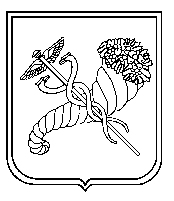 Заступник начальника Управління освіти-уповноважена особа з питань запобігання та виявлення корупції                            О.В.ПРОХОРЕНКО